Описание методической разработки внеурочного занятия по изобразительной деятельности «Русская матрешка»Учебный предмет кружок по изобразительному искусству  «Юный художник», 3 класс.  Тема занятия «Русская матрешка»Форма учебной работы. Проектная деятельность (внеурочная деятельность, кружок) Полное описание разработки, включая:планируемые результаты данного мероприятия:педагогические задачи для их достижения:- актуализировать имеющиеся у учащихся знания, необходимые для изучения новой темы «Русская матрешка»;       - создать у учащихся проблемную ситуацию - мотив для получения новой информации по теме «Русская матрешка»-создать условия для открытия учащимися новых знаний по теме «Русская матрешка», которые помогут им справиться с заданием (выполнение и представлением творческой работы): выполнить роспись матрешки элементами знакомых  ученикам росписей: Гжель, Полхов - Майдан  , Хохлома.  - возможность формирования умения у учеников делать оценку своей деятельности и деятельности учеников класса и умение представлять творческую работу        критерии оценки эффективности мероприятия (проекта по теме «Русская матрешка»):формы и методы (технологии) организации мероприятия технология оценки учебных успехов Д.Д. Данилова, технология проблемно- диалогического  обучения  Е.Л. Мельниковой, проектная  деятельность  Н.Ю. Пахомовойучастники мероприятия: ученики начальной школыусловия воспроизводимости  методической разработки:  внеурочная кружковая деятельность по изобразительному искусству сценарий кружковой деятельности по теме мероприятия: внеурочная деятельность, кружок «Юный художник», тема занятия «Русская матрешка»самоанализ проведенного мероприятия:  какие результаты были достигнуты, какие нет, что способствовало успеху реализации Вашей разработки, что вызвало затруднение,  какие видите перспективы для совершенствования своей педагогической деятельности по выявленным проблемам: Все поставленные результаты были достигнуты благодаря системному применению современных технологий : технология оценки учебных успехов Д.Д. Данилова, технология проблемно - диалогического  обучения  Е.Л. Мельниковой, проектная  деятельность  Н.Ю. Пахомовой, учету психологических возрастных особенностей учеников начальной школы, созданию благоприятной атмосферы для выполнения творческого задания, стимулирующую творческую активность ученика.Описание источников и литературы, используемых в методической разработке:  А.Г. Асмолов. Как проектировать учебные универсальные действия в начальной школе. Пособие для учителя. М. «Просвещение», 2008 г; Р.Н. Бунеев, Д.Д.Данилов, О.В.Чиндилова, Т.Д. Шапошникова. Программа духовно-нравственного воспитания и развития в ОС «Школа 2100»; В.И. Колякина» Методика организации уроков коллективного творчества», «Владос», 2002;А.Э.Лебедева , Е.Н. Новикова , Г.Н Тубельская «Жемчужины народной мудрости», М. «АСТ», 2000; Т.Я.Шпикалова программа «Изобразительное искусство.1-4 классы», М.»Просвещение», 2011 г.; Т.Я. Шпикалова методическое пособие к учебнику «Изобразительное искусство.3 класс», М. «Просвещение», 2009г.;Т.Я. Шпикалова  творческая тетрадь «Изобразительное искусство.3 класс» и рабочая тетрадь «Художественный труд. 3класс»,  М. «Просвещение», 2009 г.Приложение (графические, аудио, видеоматериалы и т. д.).- Приложение 1 презентация- Приложение 2: рисунки изученных элементов росписей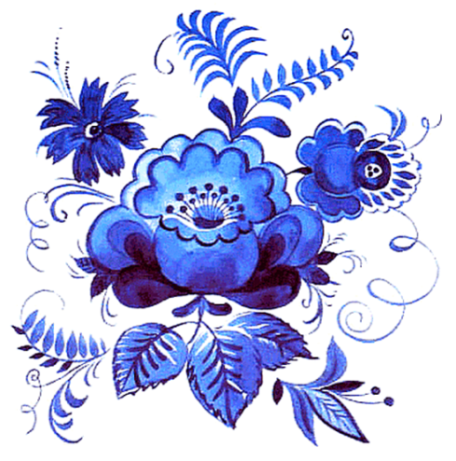 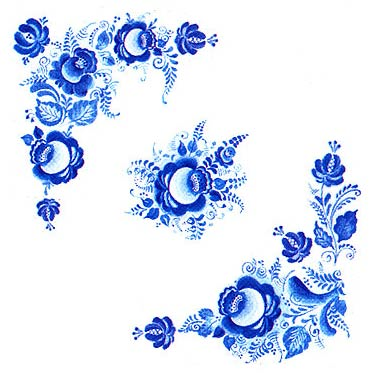 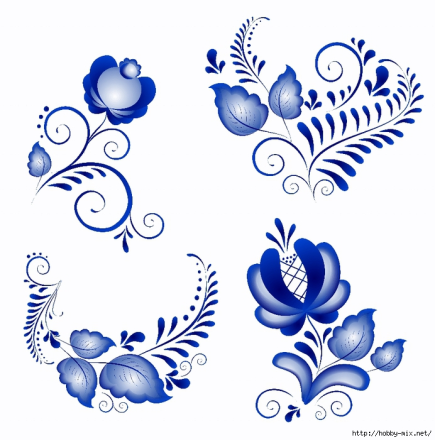 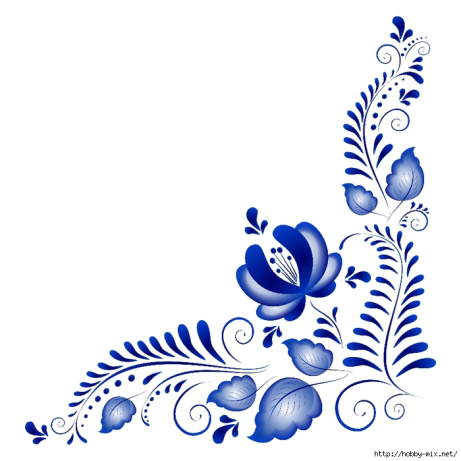 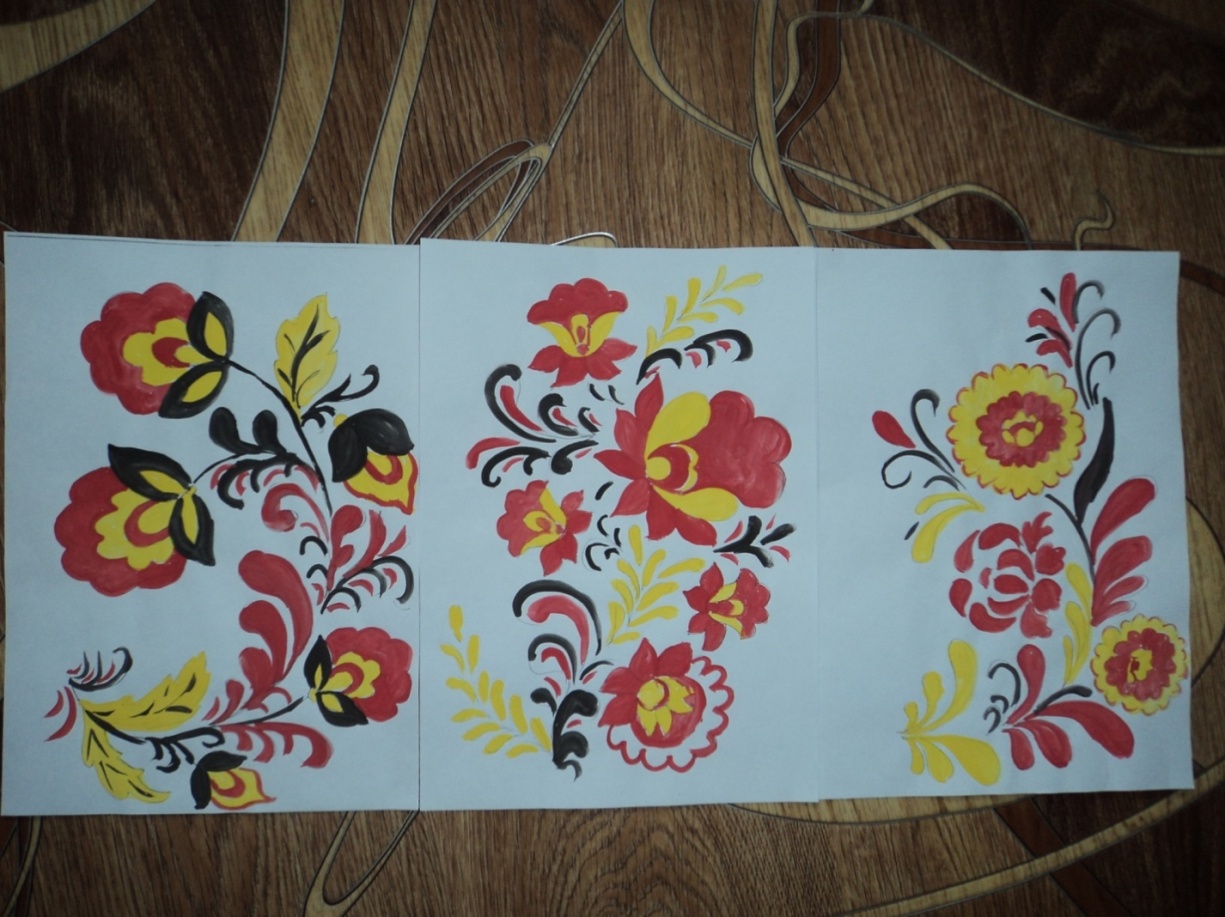 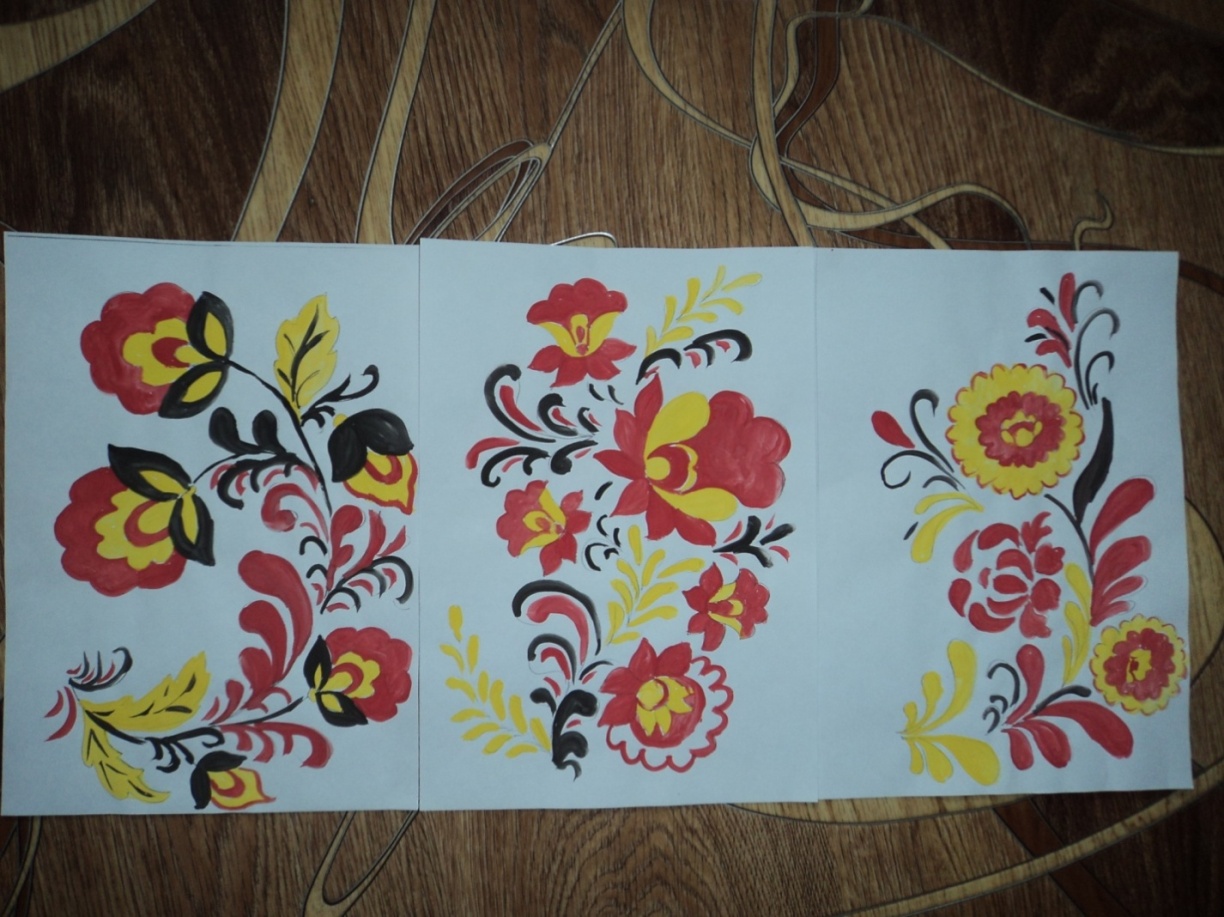 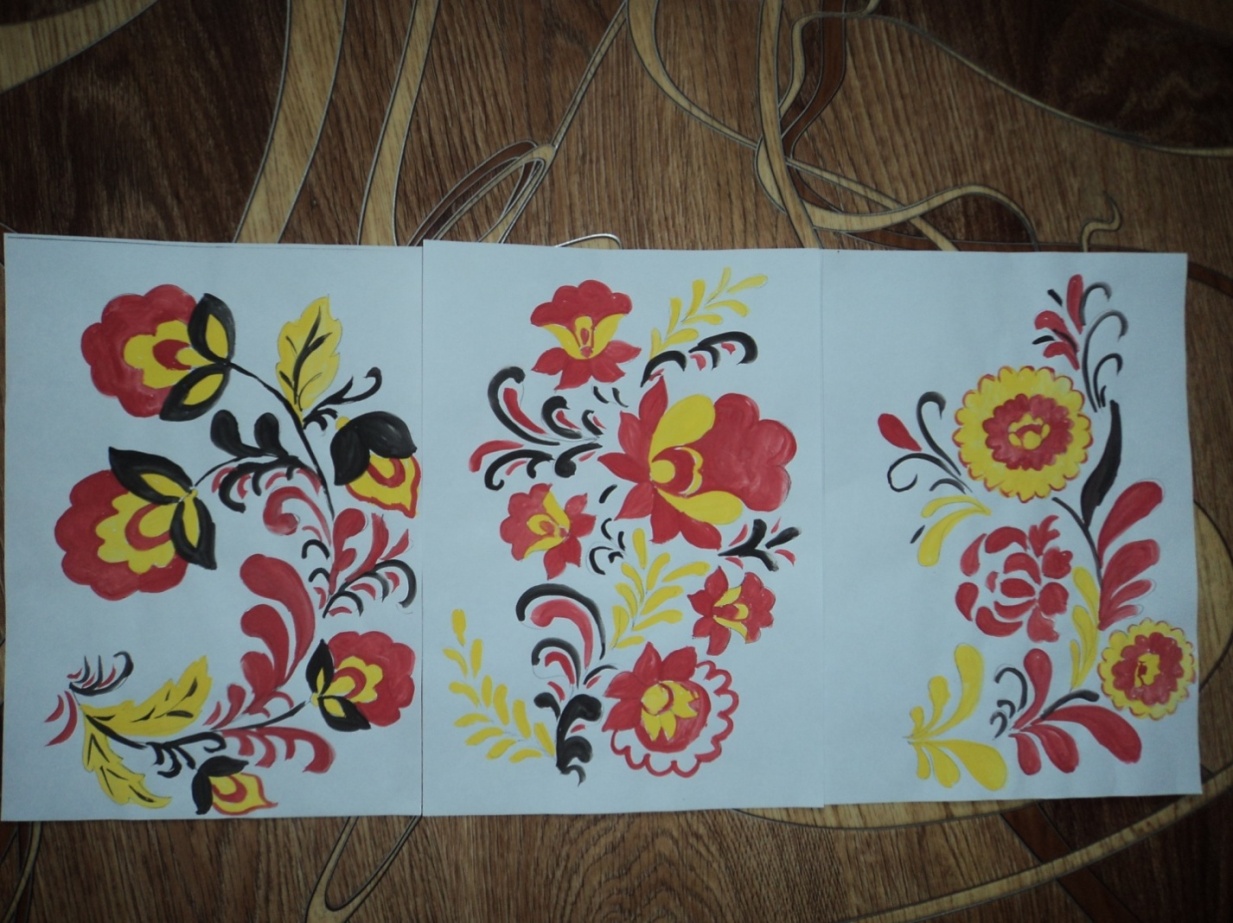 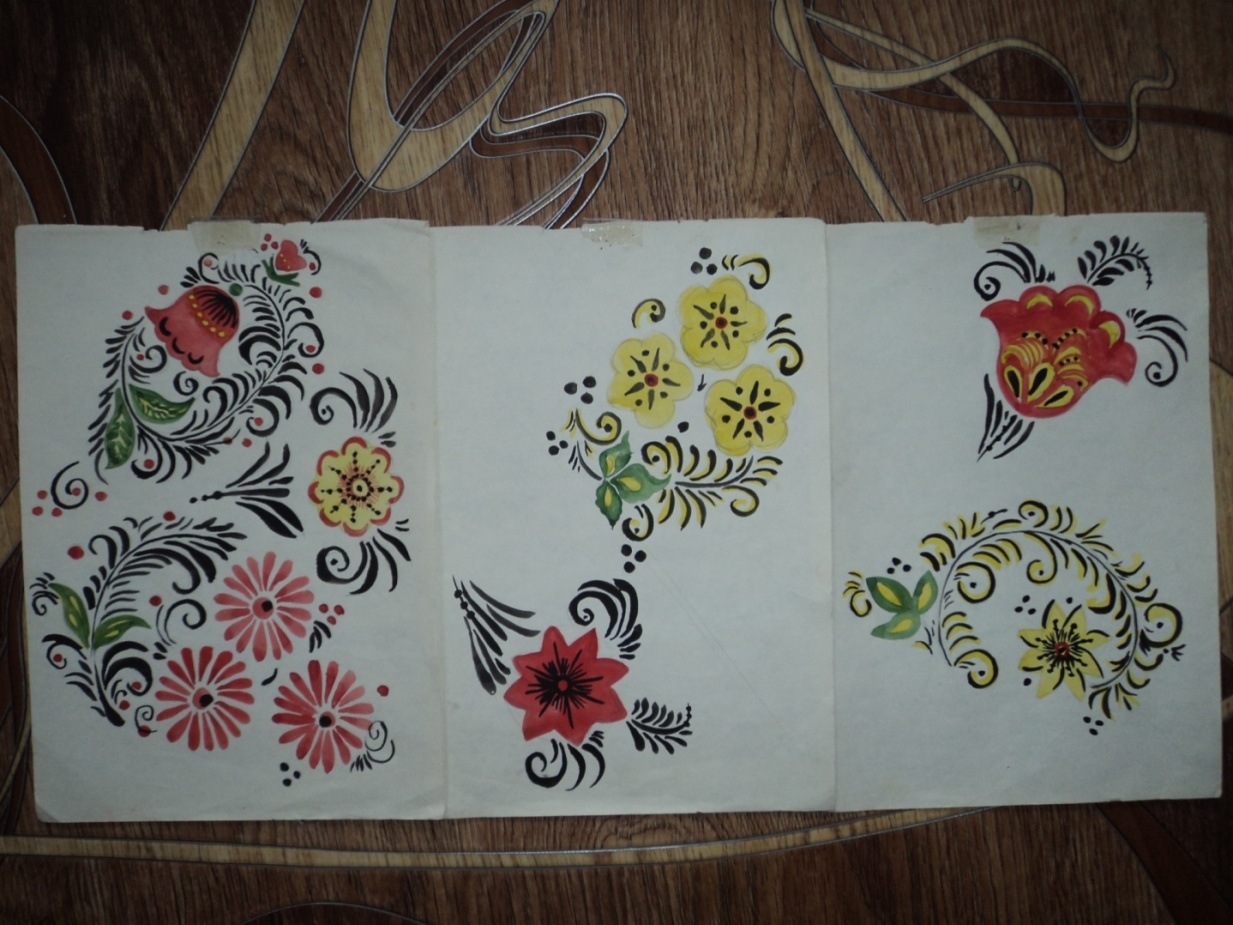 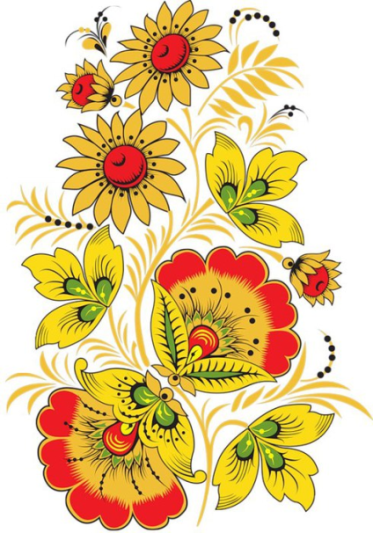 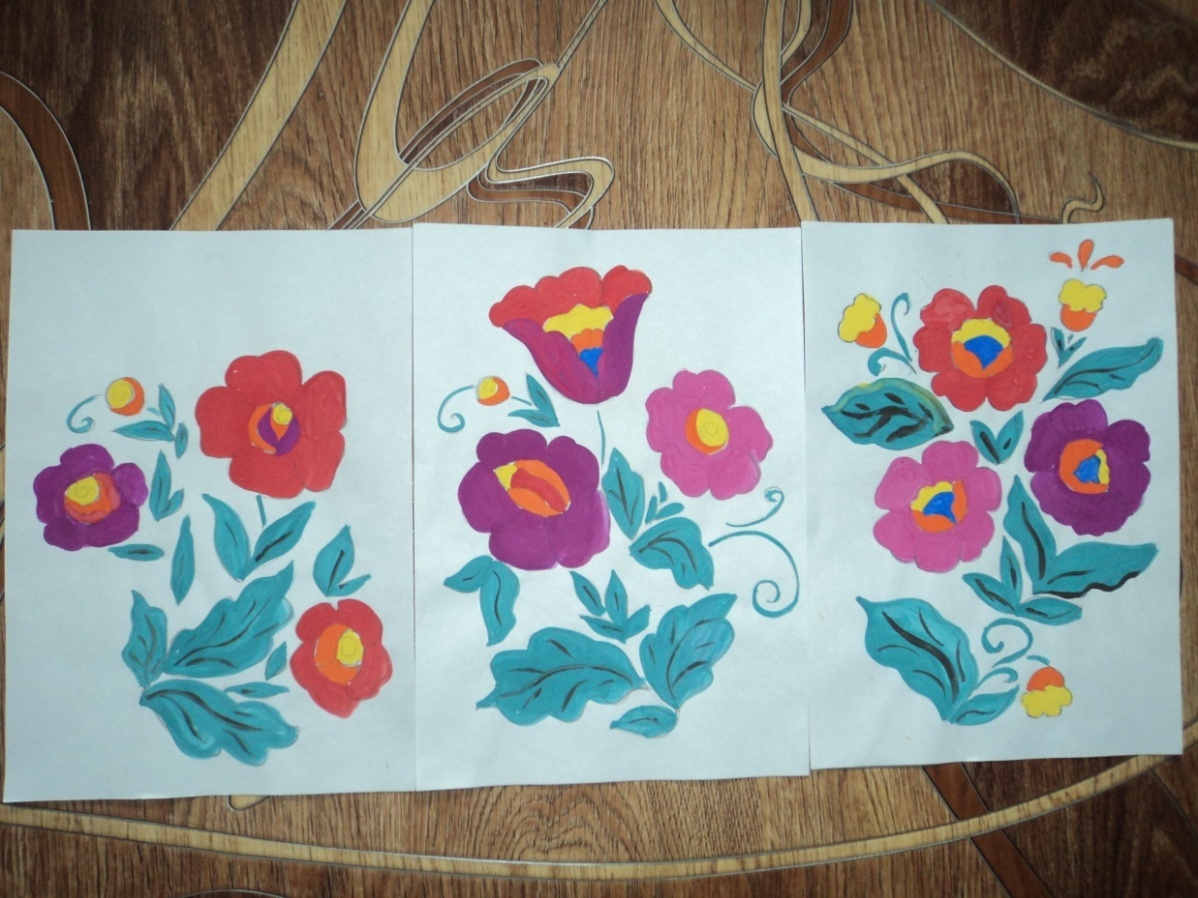 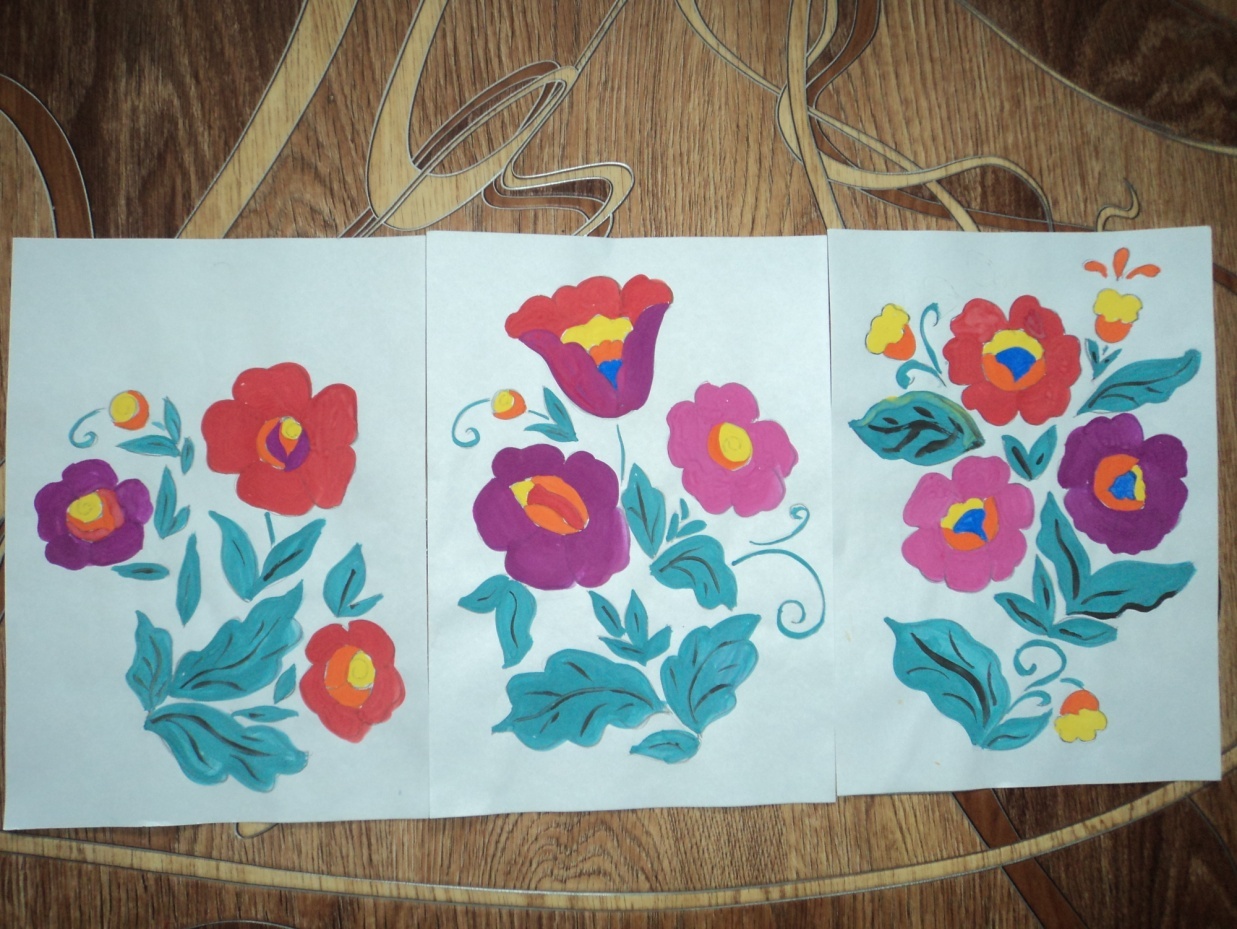 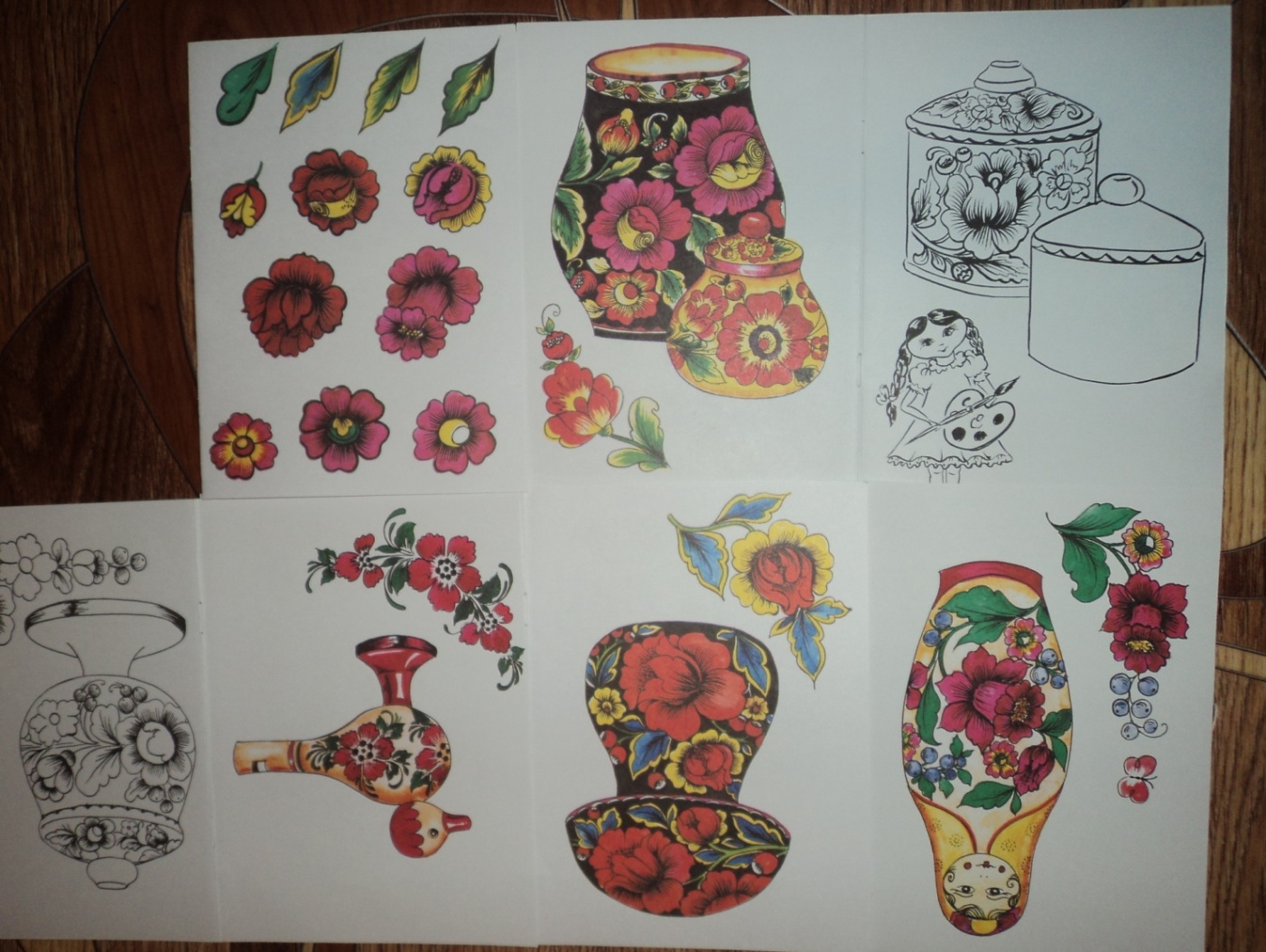 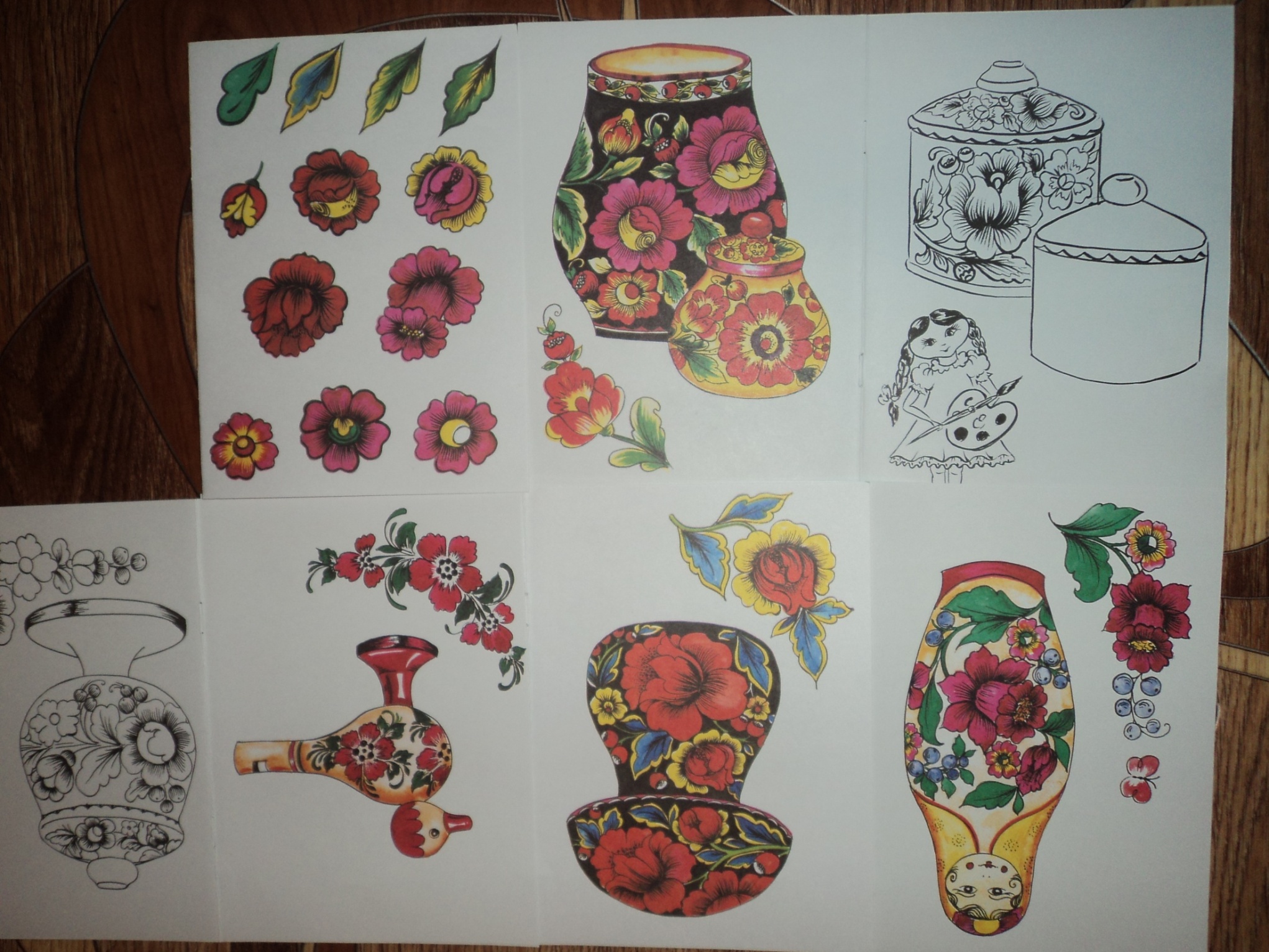 -Приложение 3:  схема поэтапного выполнения работы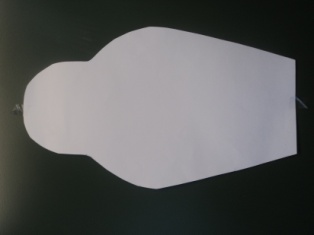 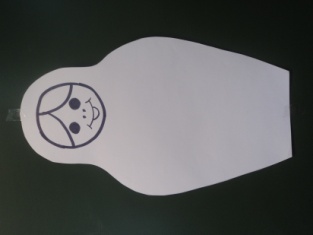 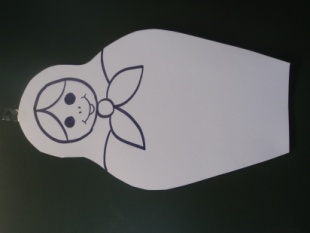 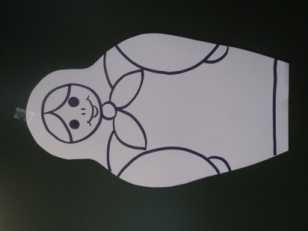 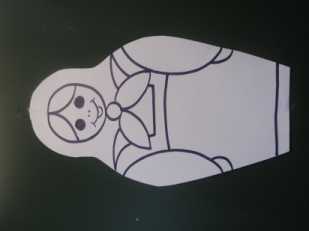 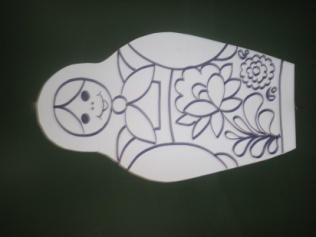 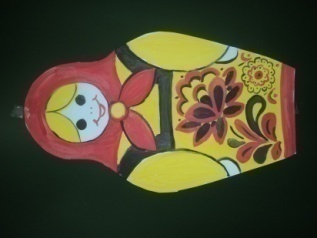 - Приложение 4: рисунок домиков в стиле изученных промыслов для матрешек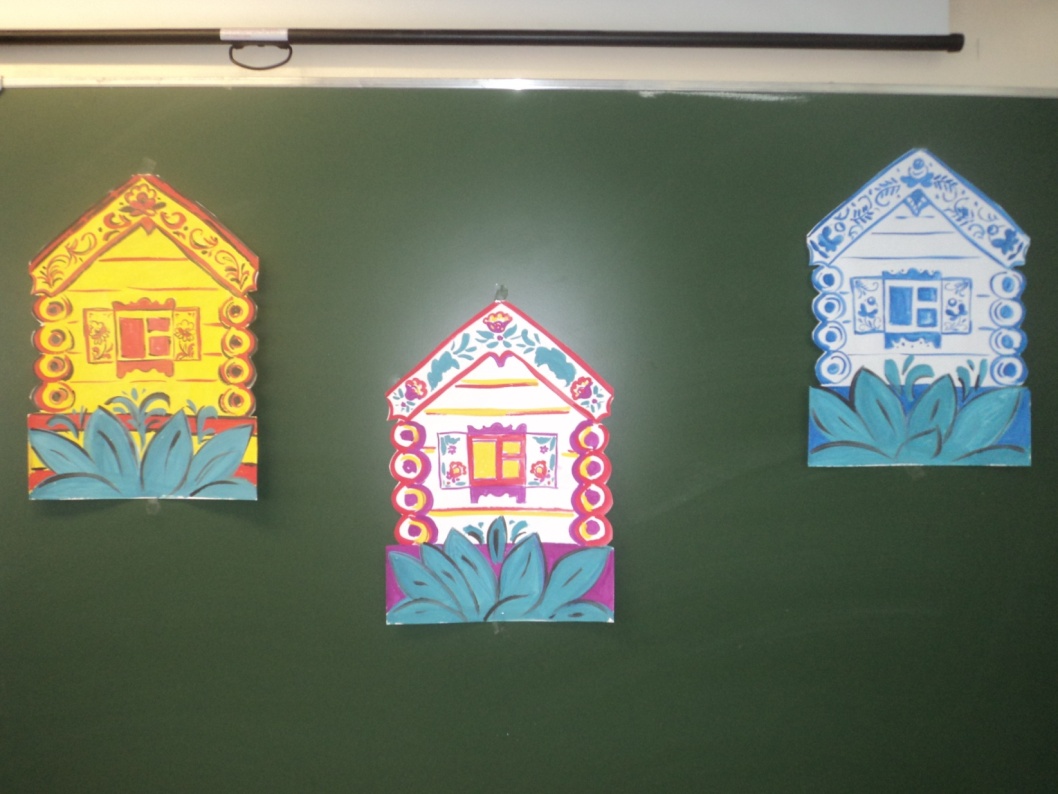 - Приложение 5 (папка): музыкальный ряд-Приложение 6: таблица критериев оценки выполненной работыТаблица предметных достижений  внеурочной деятельности по теме «Русская матрешка»- Приложение 7: работы учащихся 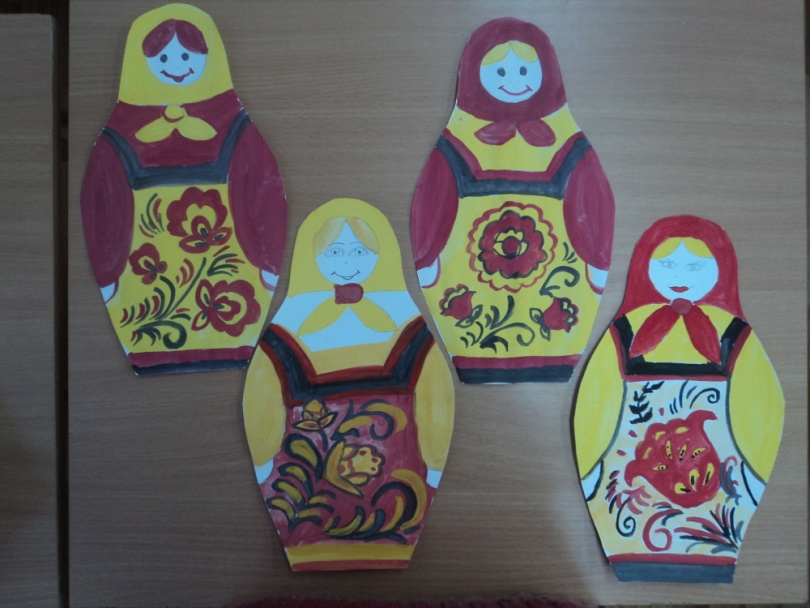 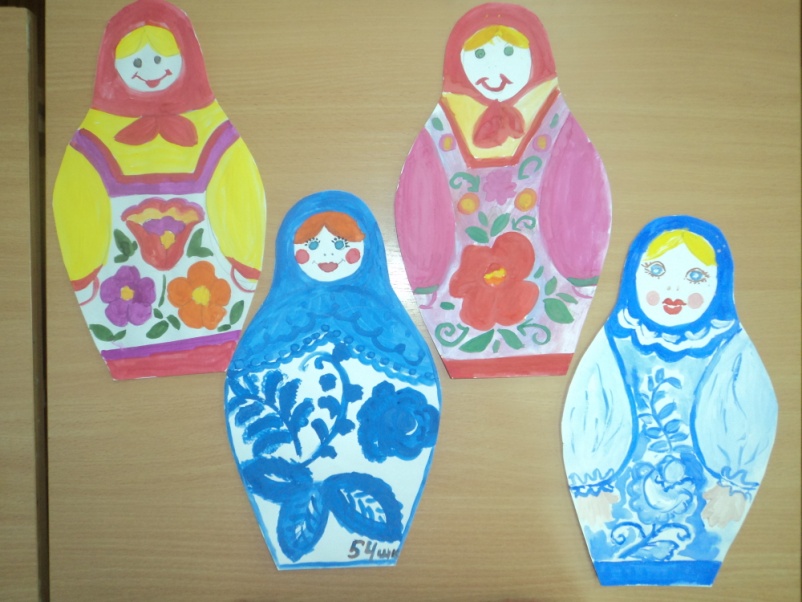 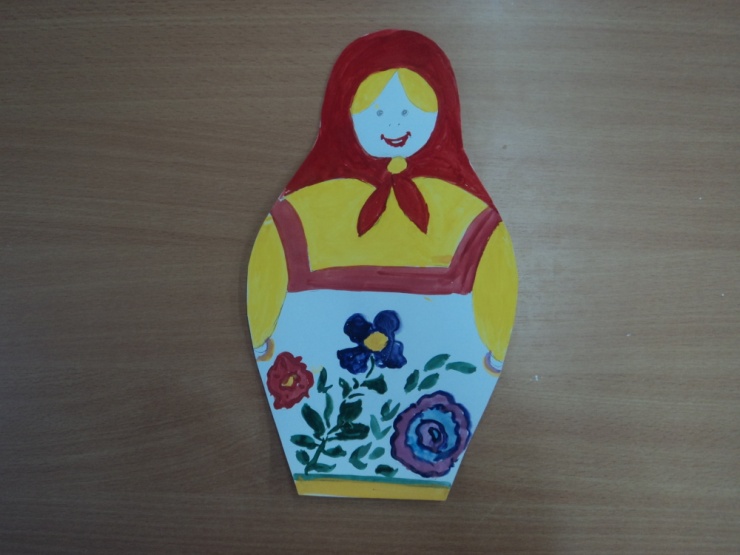 Потапова Валентина Юрьевна, учитель изобразительного искусства и черчения, КАО,  БОУ города Омска «Лицей № 54», potapova-valentina.@mail.ru,  г. Омск, 644074, ул. Конева, д. 32, кв. 180, 89050988228МетапредметныеЛичностныеПредметныеУченик научится:Регулятивные - принимать и сохранять учебную задачу;- планировать свои действия в соответствии с поставленной задачей и условиями её реализации, в том числе во внутреннем плане;-осуществлять контроль качества результатов собственной творческой практической деятельностиУченик получит возможность научиться:-самостоятельно выполнять творческую работу по  установленному  алгоритму;-самостоятельно организовывать рабочее место в соответствии с особенностями используемого материала;Познавательные - осуществлять анализ объектов русских народных промыслов (матрешки) с выделением существенных признаков;-определять промыслы по цвету, путем сравнения, анализа, используя изученный ранее материал;-проводить сравнение и анализ видов росписей русских народных промыслов ( Хохломская роспись, Полхов- Майдан, Гжель);Ученик получит возможность научиться:- осуществлять сравнение и анализ  видов росписей русских народных промыслов , на основе изученного ранее материала, самостоятельно выбирая основания и критерии Коммуникативные -формулировать собственное мнение;-обсуждать творческие работы одноклассников в соответствии с заданными критериями;-представлять творческую работу в соответствии с заданными критериями, зафиксированных в таблицах предметных достижений;Ученик научится:- делать самооценку на основе критериев успешности учебной деятельности ;                                      - давать оценку результатам своей творческо-художественной деятельности и деятельности одноклассников по установленным критерия, зафиксированных в таблицах предметных достижений:                                                                          - наличие всех элементов , характерных для русской матрешки (лицо, платочек, руки, фартук, сарафан)                                                                                     - соответствие выбранному виду росписи                                 -последовательность выполнения росписи матрешки                                                                                 - творческий подход                                                               - аккуратность выполнения работы;- выражать в творческой работе свое отношение к русской народной игрушке Ученик научится:-владеть практическими умениями и навыками в декоративно- прикладной деятельности;-владеть навыком работы гуашевыми красками;-передавать единство формы матрешки  и выбранного  вида  росписи на доступном уровне;- выполнять роспись матрешки в соответствии с выбранным видом росписи русского народного промысла (Хохлома, Полхов Майдан, Гжель);Ученик получит возможность научиться:-выполнять роспись матрешки в соответствии с характерными художественными особенностями русского народного промысла по алгоритму: - рисуем голову, черты лица                                                            - рисуем платок                                                                            - рисуем сарафан                                                                             - рисуем ноги                                                                                - украшаем сарафан, платочек                                                         - выполняем работу в цветеМетапредметныеЛичностныеПредметныеОзвучивать учениками плана своих действий в соответствии с поставленной задачей и условиями её реализации.Осуществление учеником сравнения и анализа видов росписей русских народных промыслов ( Хохломская роспись, Полхов - Майдан, Гжель) на основе изученного ранее материала, самостоятельно выбирая основания и критерииПредставление учениками творческой работы группы в соответствии с заданными критериями, зафиксированных  в таблицы предметных достиженийСамооценка учеников  результатов своей творческо-художественной деятельности и оценка деятельности одноклассников по установленным критерия, зафиксированных в таблицах предметных достижений:                                                           - наличие всех элементов , характерных для русской матрешки (лицо, платочек, руки, фартук, сарафан)                                                                                     - соответствие выбранному виду росписи                                 -последовательность выполнения росписи матрешки                                                                                 - творческий подход                                                               - аккуратность выполнения работыСамостоятельное выполнение учениками росписи матрешки в соответствии с характерными художественными особенностями русского народного промысла по алгоритму: - рисуем голову, черты лица                                                            - рисуем платок                                                                            - рисуем сарафан                                                                             - рисуем ноги                                                                                - украшаем сарафан, платочек                                                         - выполняем работу в цветеЭтапы занятияДеятельность учителяДеятельность учащегосяОбразовательные результаты1.Организационный момент- Добрый день ребята. Я рада снова видеть вас на очередном нашем занятии. Надеюсь, что настроение у вас отличное и, вы, несомненно, готовы к новым открытиям и творческим начинаниям.- Давайте проверим, все ли мы подготовили к работе. Обратите внимание на ваши столы- Правильно. На занятии нам потребуются : карандаш, ластик, кисти, краски(гуашь), палитра, баночка с водой, ну и , конечно, ваша фантазия- Нам понадобятся : карандаш, ластик, кисти, краски (гуашь), палитра, баночка с водой, заготовки форм матрешек. Присаживаются на свои местаРегулятивные-самостоятельно организовывать рабочее место в соответствии с особенностями используемого материала2.Создание проблемной ситуации, постановка учебной задачи, актуализация опорных знаний.- Чтобы узнать, о чем мы будем говорить сегодня, ребята, отгадайте загадку.Алый шёлковый платочек
Яркий сарафан в цветочек,
Упирается рука в деревянные бока. 
А внутри секреты есть:
Может 3, а может 6.
Кукла первая толста, а внутри она пуста,
Разнимается она на две половинки.
В ней живёт ещё одна кукла в серединке. 
Разрумянилась немножко
Наша русская (матрёшка). На экране появляется слайд 1 с темой занятия- Так о чем мы сегодня будем говорить- А что такое матрешка- А как выдумаете,  чем мы сегодня будем заниматься- Давайте обратим внимание на слайд 2 (появляется слайд с заданием)Задание : выполнить роспись матрешки элементами знакомых  вам росписей.              -Предлагаю вам поучаствовать в роли мастеров росписи матрешек. Демонстрируется итог работы и помещается на доске и на экране, слайд 3- А все ли мы знаем и умеем , чтобы выполнить задание-Давайте поймем, как будем выполнять задание, в какой последовательности- Матрешка - О матрешке- Игрушка, кукла………………….-Рисовать матрешку…………-Не знаем, как расписывают матрешку, элементы росписей, черты матрешки, как выглядит матрешка, в какой последовательности ее расписывать…-Сначала нужно узнать, как выглядит матрешка, из каких элементов она состоит;- Какими узорами расписывают матрешку- Последовательность росписи матрешки-По каким критериям будем оценивать расписанную матрешку-Расписать матрешку- Представить матрешкуРегулятивные УУД- принимать и сохранять учебную задачу- планировать свои действия в соответствии с поставленной задачей и условиями её реализации, в том числе во внутреннем планеКоммуникативные УУД -формулировать собственное мнение3.Открытие новых знаний- Для начала предлагаю узнать, откуда появилась на Руси матрешка? Дело все было так…	Эта удивительная игрушка была привезена в Россию в XIX веке  из Японии. Представляла собой фигурку добродушного лысого старика - мудреца Фукуруму, у которого голова вытянулась вверх от постоянных раздумий. Фукурума раскрывался, в нём находились ещё несколько фигурок, вложенных одна в другую. На экране появляется изображение японской матрешки, слайд 4Фигурки эти понравились и послужили прообразом нашей матрёшки. На экране появляется изображение первой русской матрешки, слайд 5 Она походила на простую крестьянскую девушку, одетую в платочек, русский сарафан и передничек. Первая русская матрёшка была выточена токарем В. Звёздочкиным и расписана по эскизам художника С. Малютина. Она состояла из 8 фигурок. Девочки чередовались с мальчиками, а венчал это семейство спелёнутый младенец. Русскую деревянную куклу назвали матрёшкой по имени Матрёна, очень распространённому в народной среде, а после – ласково Матрёшка. В настоящее время существует большое разнообразие росписей матрёшек. На экране появляется слайд с изображением русских матрешек: Семеновская, Полхов-Майданская, Сергиево- Посадская, слайд 6 Это подмосковный Сергиев Посад, нижегородские центры в городе Семёнове, в селах Полховский Майдан и Крутец. Мастера, к примеру, расписывают матрешек в знакомых вам промыслах. Обратите внимание на слайд, слайд 7: - Опишите изображения на слайде-Так в чем же заключается различие между матрешками на картинках- Что у них  у всех общего (сходство в одежде (лицо, руки, одежда: сарафан , фартук, украшение на одежде). Параллельно учитель на доске создает схему создания росписи матрешки, модель матрешки. К ней потом обратимся еще раз  перед  практической частью. Приложение 3-Матрешки расписаны в разных промыслах : Гжель, Хохлома, Полхов-Майдан-Матрешки отличаются по цвету русских росписей, по форме растительных узоров-Первая матрешка расписана в стиле русского промысла Гжель, так как используются сине-голубые оттенки по белому фону-Вторая матрешка расписана в русском промысле Хохлома, так как использованы цвета хохломской росписи: красный, желтый, черный-Третья матрешка расписана в русском промысле Полхов- Майдан, так, как расписана характерными цветами: зеленый, малиновый, красный…-Лицо, волосы, платочек, руки, сарафан, фартук, ноги, узоры на одеждеПознавательные УУД- осуществлять анализ объектов русских народных промыслов (матрешки) с выделением существенных признаков-определять промыслы по цвету, путем сравнения, анализа, используя изученный ранее материал-проводить сравнение и анализ видов росписей русских народных промыслов ( Хохломская роспись, Полхов- Майдан, Гжель)Ученик получит возможность научиться:- осуществлять сравнение и анализ  видов росписей русских народных промыслов , на основе изученного ранее материала, самостоятельно выбирая основания и критерии Коммуникативные УУД -формулировать собственное мнение4.Практическая самостоятельная творческая  работа- Сегодня, ребята, я предлагаю вам расписать матрешку по заготовленной форме, используя  элементы знакомых промыслов (слайд с заданием 2).Каждый из вас при входе в кабинет выбрал кружок определенного цвета. Те,  у кого  карточка  синего цвета - будут расписывать матрешку в стиле Гжель, у кого желтого – в стиле хохломы, у кого –красного цвета- в стиле Полхов- Майдана. Предлагаю  использовать уже известные нам росписи. Обратите внимание , у вас на столах находятся листы с элементами известных вам видов росписей : Хохлома, Гжель, Полхов- Майдан. (дети поднимают листочки и кружочки по мере того,  как учитель их озвучивает, приложение 2). - А в какой последовательности будем выполнять работу. (Снова обращаемся схеме на доске, озвучивают учащиеся, приложение 3, слайд 8):- рисуем голову, черты лица-рисуем платок-рисуем руки-рисуем сарафан-украшаем сарафан-выполняем работу в цвете- А как будем оценивать работу- А по  каким критериям? Обратимся к таблицам оценивания. Приложение 5, слайд 9- Итак, переходим к выполнению нашей практической части. Слайд 10Работа сопровождается песнями о матрешках. Приложение 7- Рисуем голову, черты лица- Рисуем платок- Рисуем сарафан- Рисуем ноги- Украшаем сарафан, платочек- Выполняем работу в цвете- По критериям:-  наличие всех элементов , характерных для русской матрешки (лицо, платочек, руки, фартук, сарафан)- соответствие выбранному виду росписи-последовательность выполнения росписи матрешки- творческий подход- аккуратность выполнения работыУчащиеся индивидуально выполняют роспись матрешки по заданной форме по мотивам русских народных промыслов: Полхов –Майдан, Хохлома, ГжельРегулятивные УУД- планировать свои действия в соответствии с поставленной задачей и условиями её реализации, в том числе во внутреннем плане-осуществлять контроль качества результатов собственной творческой практической деятельностиУченик получит возможность научиться:-самостоятельно выполнять творческую работу по  установленному  алгоритмуЛичностные:- выражать в собственной творческой работе свое отношение к русской народной игрушке -владеть практическими умениями и навыками в декоративно- прикладной деятельности-владеть навыком работы гуашевыми красками-передавать единство формы матрешки  и выбранного  вида  росписи на доступном уровне- выполнять роспись матрешки в соответствии с выбранным видом росписи русского народного промыслаУченик получит возможность научиться:-выполнять роспись матрешки в соответствии с характерными художественными особенностями русского народного промысла по алгоритму5.Итог занятия. Рефлексия. Оценка-Ребята, завершаем расписывать своих матрешек. Оцените каждый свою работу на листах самооценки по критериям.   Приложение 5-Ребята, предлагаю вам поселить своих матрешек в домик с  элементами  тех росписей, которые вы использовали, и представить свою группу. Приложение 4На экране параллельно появляются изображения матрешек в определенном виде росписи в сопровождении стихотворения- Сначала представляют свою работу ребята , которые расписывали матрешку по мотивам русской росписи Полхов- Майдана. Слайд 11-Приглашаем следующую группу ребят , которые расписывали матрешку по мотивам русской росписи Хохлома. Слайд 12-Сейчас свою работу представляет группа ребят, которые расписывали матрешку по мотивам русской росписи Гжель. Слайд 13- Все они матрёшечки,
Все они милёшечки,
Все с аленькими щёчками,
Под пёстрыми платочками,
Нарядные, пригожие,
Чуть на меня 
Или на вас похожие.Появляется слайд 14 с изображением хоровода матрешек, расписанных в русских народных промыслах- А как в дальнейшем можно будет использовать вашу матрешку - Правильно, как подарок. Как узнаем, кому адресован подарок?-Правильно, подарок надо подписать. А чем можно подписать подарок? -Предлагаю по окончанию занятия взять свои матрешки и подписать их  с обратной стороны- Молодцы! Вы сегодня великолепно работали. Жду вас на следующем занятии. До свидания!- А я, подружки, из Полхов -Майдана.
Могу я стать звездой экрана.
Украшен мой наряд цветами
С сияющими лепестками
И ягодами разными,
Спелыми и красными.- Нам удалось справиться с заданием, потому что мы последовательно выполняли задание, у матрешек есть все характерные элементы, наши матрешки расписаны узорами, характерными для русского народного промысла Полхов- Майдан. У каждого получилась своя матрешка, не похожая на других. Работали аккуратно-Мы матрешки  хохломские                                                                                                                                                                        ты разгляди-ка  не спеши.                                                                                                                                                                              Там травка вьется и цветы                                                                                                                                                                   небывалой красоты.                                                                                                                                                                                            Блестят они , как золотые,                                                                                                                                                                                        как будто солнцем залитые. - Нам удалось справиться с заданием, потому что мы последовательно выполняли задание, у матрешек есть все характерные элементы, наши матрешки расписаны узорами, характерными для русского народного промысла Хохлома. У каждого получилась своя матрешка, не похожая на других. Работали аккуратно- Вот матрешка расписная,
деревянная, большая!                                                                                                                                                                                           Чудо с  синими цветами,                                                                                                                                                                            голубыми лепестками,                                                                                                                                                                                  синими цветочками,                                                                                                                                                                               нежными виточками- Нам удалось справиться с заданием, потому что мы последовательно выполняли задание, у матрешек есть все характерные элементы, наши матрешки расписаны узорами, характерными для русского народного промысла Гжель. У каждого получилась своя матрешка, не похожая на других. Работали аккуратно- Как подарок на день рождения, на 8 марта, в благодарность …. - Его надо подписать с обратной стороны.  -Написать имя- Фломастерами-Карандашами                                                                          -РучкамиИтогом работы является выставка расписанных работ (матрешек). Каждый ребенок поселяет свою матрешку в домик с  элементами  тех росписей которые он использовал в создании своей матрешки. В  итоге , получается три группы. Каждой группе предлагается представить своих матрешек, используя заранее заготовленный учителем текст и дать оценку своим работам, исходя из критериев оценки работ. Приложение 7Коммуникативные УУД -обсуждать творческие работы одноклассников в соответствии с заданными критериями-представлять творческую работу в соответствии с заданными критериямиЛичностные- делать самооценку на основе критериев успешности учебной деятельности- давать оценку результатам своей творческо-художественной деятельности и деятельности одноклассников по установленным критерияДомашнее заданиеПодписать своих матрешек Планируемые результатыДостигнутые результатыРегулятивные УУД- принимать и сохранять учебную задачу;- планировать свои действия в соответствии с поставленной задачей и условиями её реализации, в том числе во внутреннем плане;-осуществлять контроль качества результатов собственной творческой практической деятельности;-самостоятельно выполнять творческую работу по  установленному  алгоритму;-самостоятельно организовывать рабочее место в соответствии с особенностями используемого материала;Познавательные УУД- осуществлять анализ объектов русских народных промыслов (матрешки) с выделением существенных признаков;-определять промыслы по цвету, путем сравнения, анализа, используя изученный ранее материал;-проводить сравнение и анализ видов росписей русских народных промыслов ( Хохломская роспись, Полхов- Майдан, Гжель);- осуществлять сравнение и анализ  видов росписей русских народных промыслов , на основе изученного ранее материала, самостоятельно выбирая основания и критерии Коммуникативные УУД -формулировать собственное мнение;-обсуждать творческие работы одноклассников в соответствии с заданными критериями;-представлять творческую работу в соответствии с заданными критериями, зафиксированных в таблицах предметных достижений;Личностные УУД:-давать оценку результатам своей творческо-художественной деятельности и деятельности одноклассников по установленным критерия , зафиксированных в таблицах предметных достижений:                                                                          - наличие всех элементов , характерных для русской матрешки (лицо, платочек, руки, фартук, сарафан)                                                                                                                   - соответствие выбранному виду росписи                                                                                    -последовательность выполнения росписи матрешки                                                                                 - творческий подход                                                                                                                                 - аккуратность выполнения работы;- выражать в творческой работе свое отношение к русской народной игрушке.Предметные УУД-владеть практическими умениями и навыками в декоративно- прикладной деятельности;-владеть навыком работы гуашевыми красками;-передавать единство формы матрешки  и выбранного  вида  росписи на доступном уровне;- выполнять роспись матрешки в соответствии с выбранным видом росписи русского народного промысла;-выполнять роспись матрешки в соответствии с характерными художественными особенностями русского народного промысла по алгоритму: - рисуем голову, черты лица                                                                                                             - рисуем платок                                                                                                                                  - рисуем сарафан                                                                                                                                - рисуем ноги                                                                                                                                 - украшаем сарафан, платочек                                                                                                        - выполняем работу в цветеРегулятивные УУДУченики спланировали свои действия в соответствии с поставленной задачей и условиями её реализации. В процессе  самостоятельного выполнения творческой работы по установленному алгоритму , контролировали качество результатов собственной творческой практической деятельности. Самостоятельно организовывали рабочее место.Ученики успешно осуществляли сравнение и анализ видов росписей русских народных промыслов ( Хохломская роспись, Полхов- Майдан, Гжель) на основе изученного ранее материала , самостоятельно выбирая основания и критерии. Точно осуществляли анализ матрешки с выделением существенных признаков . При анализе русских народных промыслов (Хохломская роспись, Полхов- Майдан, Гжель), матрешки, ученики формулировали свое мнение. Ученики верно и точно оценивали  работы одноклассников,  представляли творческую работу группы в соответствии с заданными критериями, зафиксированных в таблицах предметных достижений.Ученики верно давали оценку результатам своей творческо-художественной деятельности и деятельности одноклассников по установленным критерия , зафиксированных в таблицах предметных достижений:                                                                                                                                               - наличие всех элементов , характерных для русской матрешки (лицо, платочек, руки, фартук, сарафан)                                                                                                                   - соответствие выбранному виду росписи                                                                                    -последовательность выполнения росписи матрешки                                                                                 - творческий подход                                                                                                                                 - аккуратность выполнения работы;При  выполнении творческого задания ученики выразили свое отношение к русской народной игрушке. При выполнении творческого задания , ученики показали хороший уровень  владения практическими умениями и навыками декоративно- прикладной деятельности. Самостоятельно выполняли роспись матрешки в соответствии с характерными художественными особенностями русского народного промысла по алгоритму: - рисуем голову, черты лица                                                                                                             - рисуем платок                                                                                                                                  - рисуем сарафан                                                                                                                                - рисуем ноги                                                                                                                                 - украшаем сарафан, платочек                                                                                                        - выполняем работу в цветеФамилии учениковВыполнять работу в определенной последовательности (алгоритму)Наличие всех элементов, характерных для русской матрешки (лицо, платочек, руки, фартук, сарафан)Соответствие выбранному виду росписиТворческий подходАккуратность выполнения работыВладеть навыком работы  в конкретном материалеСредний баллОценка за тему